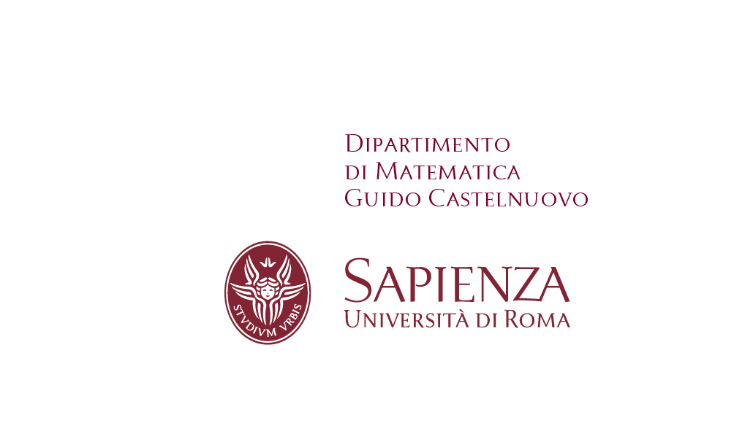        RICHIESTA AUTORIZZAZIONE MISSIONE(Regolamento Missioni - Disposizione n.1345/2019 - in vigore dal 01.04.2019)PERSONALE DOCENTE Nominativo Ruolo Docente Struttura di afferenzaData inizio missione Data termine missioneLocalità della missionemezzo di trasporto utilizzato Finalità della missione[  ] Rimborso documentato  [  ] Trattamento alternativo (opzione valida solo in caso di missione all’estero) PROSECUZIONE ATTIVITÀ DIDATTICA  Ai sensi dell’art.5 c.9 del Regolamento nel caso di missione superiore ai 30 giorni e limitatamente al personale che svolge attività didattica, si dichiara l’avvenuta acquisizione del CDD in dataDurante l’assenza dal servizio nel periodo di missione:   [  ] non è prevista attività didattica  [  ] l’attività didattica sarà proseguita dal Prof.Data                            Firma di chi effettuala missioneAUTORIZZAZIONE DELLA MISSIONE (art.3 c.3,5,6,7) Si autorizza la missione con l’uso (art.11) del: mezzo ordinario                                                                              [  ] mezzo treno					[  ] mezzo aereo  [  ] mezzo marittimo[  ] mezzo autobus urbani ed extraurbano[  ] mezzo taxi [art.11 c.4 lett.d),e), f)]mezzo straordinario (allegare nota giustificativa):               [  ] mezzo proprio[  ] mezzo noleggiato[  ] mezzo taxi [art.11 c. 6 e7)][  ] mezzo taxiDICHIARAZIONE DISPONIBILITA’ FONDI La spesa della missione dovrà gravare sui fondidi cui il sottoscritto è titolare. Nome e Cognome del titolare dei fondi Firma del titolare dei fondiAUTORIZZAZIONE DELLA MISSIONEVisti i dati indicati si autorizza la missioneFirma della direttrice del Dipartimento                                       Firma del Responsabile Amministratore Delegato